"Mały Książę" - krzyżówka na podstawie utworu Antoine de Saint-Exupéry.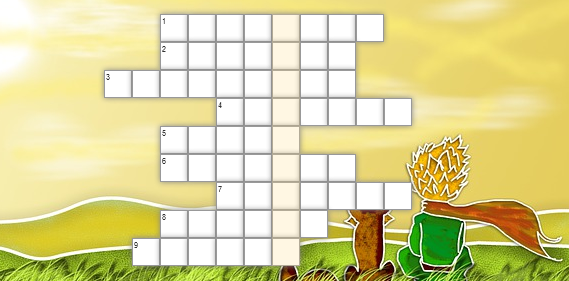 Pytania:Przyrząd do obserwacji nieba.Mały Książę miał je na swojej planecie trzy: dwa czynne, jeden wygasły.Osoba, która liczyła i kupowała gwiazdy.Drzewa, które zagrażały małym planetom, trzeba było je usuwać zanim wyrosną.Zawód autora "Małego Księcia".Co było na obrazku, który narysował autor dla Małego Księcia?Uczony, którego spotkał Mały Książę podczas swojej podróży.Łączyła Małego Księcia i różę.Według lisa to znaczy " stworzyć więzy".